PLAN  PRACY DLA KL. I AS  - 28.04.20 r.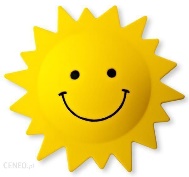                                                     Dzień dobry moi  Drodzy  i  szanowni Rodzice!  21. DZIEŃ PRACY (wtorek) Temat: Wszyscy jesteśmy małymi artystami. Układanie i rozwiązywanie zadań do ilustracji i działań.Edukacja polonistyczna:       - Przyjrzyj się zdjęciom i odpowiedz na pytania:        * Kogo i co one przedstawiają? * Z czym Ci się kojarzą? *Co je łączy? * Wspólne słowo ? /    K U L T U R A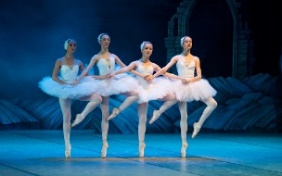 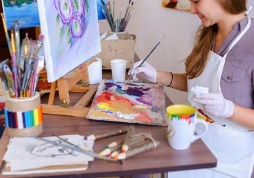 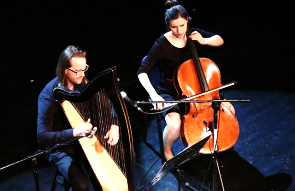 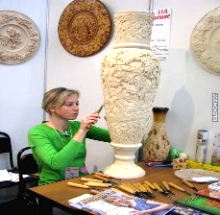 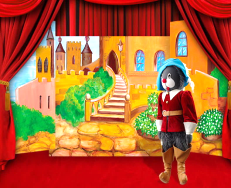           My wszyscy jesteśmy odbiorcami kultury, a jednocześnie sami możemy ją tworzyć.Otwórz Ćwiczenia polonistyczne - str. 44 - 45.   - Przeczytaj  powoli polecenia i wykonuj samodzielnie zadania z obydwu stron.Otwórz Podręcznik polonistyczny - str.48 - 49.- Przeczytaj informacje z chmurki, a dowiesz się, gdzie udały się dzieci?  Potem przyjrzyj się ilustracjom i  porozmawiaj z rodzicami na ich temat,  odpowiadając  na  pytania  z ćw. 1,2,3.                Na pewno nie będzie to trudne dla Ciebie !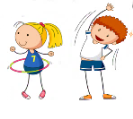                               Czas na ruch:  wstań z krzesła i przypomnij sobie nasz układ ruchowy „ Jedenastka” i powtórz go kilka razy.                                                                                                                                                                       Edukacja matematyczno- przyrodnicza:                                                                                                                        Otwórz Podręcznik matematyczny – str.46.- Poproś rodzica o przeczytanie Ci zadania 1,2 i przedyskutuj z nim ustnie rozwiązanie.Otwórz Ćwiczenia matematyczne - str.40.                                                                                                                                                                                                                                                                    -  Rozwiązuj ćw.1, 2, 3  dokładnie i poproś rodziców o sprawdzenie. Jeśli masz problem, pomóż sobie liczydłem.        -  Zadanie dodatkowe ćw.4 str.40/ dla chętnych.*Wszystkim, którzy przesłali mi już prace plastyczne pt. „ Legenda polska…” bardzo dziękuję, a resztę zachęcam do wykorzystania swoich talentów artystycznych i wykonania tej pracy, ponieważ wszyscy jesteście małymi artystami.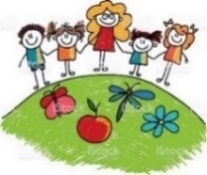 Pozdrawiam Was cieplutko i  Waszych  Rodziców !       wychowawca - p. Margareta Paruszewska